170/20Mineral Titles Act 2010Mineral Titles Act 2010NOTICE OF LAND CEASING TO BE A MINERAL TITLE AREANOTICE OF LAND CEASING TO BE A MINERAL TITLE AREATitle Type and Number:Mineral Lease 29938Area ceased on:23 April 2020Area:18.00 HectareLocality:McKINLAY RIVERName of Applicants(s)Holder(s):80% OZ URANIUM PTY LTD [ACN. 164 615 749], 20% TROW David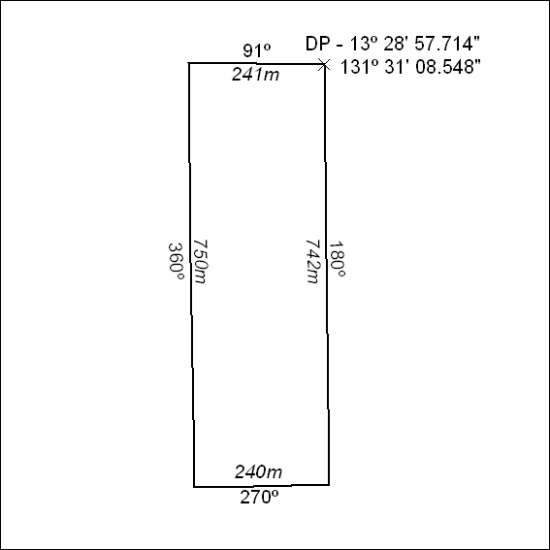 